موفق باشیدنام: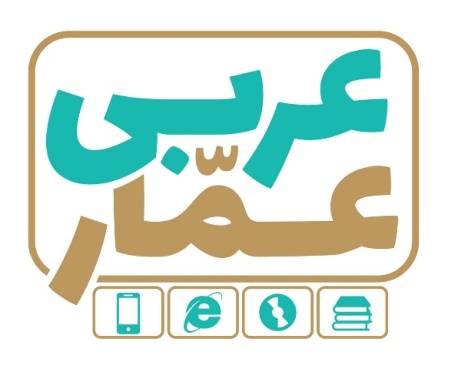 تاریخ امتحان:نام خانوادگی:ساعت برگزاری:نام دبیر طراح سوالات:مدت زمان امتحان:عربی هفتمنوبت دومعربی هفتمنوبت دومعربی هفتمنوبت دومردیفسؤالاتسؤالاتبارم1نام هر تصویر را با استفاده از کلمات داخل پرانتز در زیر آن بنویسید.(سَفینَة، وردة، حَقیبة ، جَوّال ، سیّارة)نام هر تصویر را با استفاده از کلمات داخل پرانتز در زیر آن بنویسید.(سَفینَة، وردة، حَقیبة ، جَوّال ، سیّارة)0.51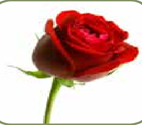 ................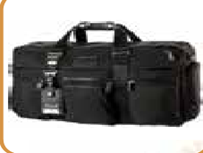 ................0.5۲کلمات متضاد و مترادف را از داخل  پرانتز پیداکرده ودر جای خالی بنویسید .                                   ( خَلْفَ ،  أَفاضِل ، وَراءَ ، أَراذِل ، أفضل ) .................. = ..................                    .................. ≠ ..................کلمات متضاد و مترادف را از داخل  پرانتز پیداکرده ودر جای خالی بنویسید .                                   ( خَلْفَ ،  أَفاضِل ، وَراءَ ، أَراذِل ، أفضل ) .................. = ..................                    .................. ≠ ..................1۳فقط معنای کلمات مشخص  شده را بنویسد . الف) غَداً  یَومُ الْخَمیسِ  .......................             ب)     بَیتُنا في نِهایةِ  هذا الشّارعِ  .......................             فقط معنای کلمات مشخص  شده را بنویسد . الف) غَداً  یَومُ الْخَمیسِ  .......................             ب)     بَیتُنا في نِهایةِ  هذا الشّارعِ  .......................             0.5۴در هر ردیف کلمه ناهماهنگ را مشخص کنید.الف) یَد                     ماء                          وَجْه                       لِسان ب) هولاءِ                  ذلِکَ                        هاتانِ                       اَنتَ   در هر ردیف کلمه ناهماهنگ را مشخص کنید.الف) یَد                     ماء                          وَجْه                       لِسان ب) هولاءِ                  ذلِکَ                        هاتانِ                       اَنتَ   0.5۵با توجه به مثال فعل های داده شده را ترجمه کنید. قَطَعَ : برید           أَنتُم ما قَطَعْتُم : ................           ذَکَرَ : یاد کرد            الْبِنتانِ ذَکَرَتا : ................با توجه به مثال فعل های داده شده را ترجمه کنید. قَطَعَ : برید           أَنتُم ما قَطَعْتُم : ................           ذَکَرَ : یاد کرد            الْبِنتانِ ذَکَرَتا : ................0.5۶کدام فعل ماضی برای جای خالی مناسب است ؟1-أَیُّها الأَصدقاءُ ، هَلْ ......................... مّنَ الْفَواکِهِ.                أَکَلْتُما                       أَکَلْتُمْ   2- السّائقُ ......................... إلی نِهایَةِ الطَّریقِ .                       وَصَلَ                       وَصَلَتْکدام فعل ماضی برای جای خالی مناسب است ؟1-أَیُّها الأَصدقاءُ ، هَلْ ......................... مّنَ الْفَواکِهِ.                أَکَلْتُما                       أَکَلْتُمْ   2- السّائقُ ......................... إلی نِهایَةِ الطَّریقِ .                       وَصَلَ                       وَصَلَتْ0.57برای جای خالی گزینه مناسب را انتخاب کنید .1- ......................... فَصلُ الْجَمالِ وَ الْحَیاةِ الْجَدیدَةِ .                           اَلرَّبیعُ             اَلْخَریفُ 2- لَوْنُ السَّماءِ، .........................                                               أَصفَرُ             أَزْرَقُبرای جای خالی گزینه مناسب را انتخاب کنید .1- ......................... فَصلُ الْجَمالِ وَ الْحَیاةِ الْجَدیدَةِ .                           اَلرَّبیعُ             اَلْخَریفُ 2- لَوْنُ السَّماءِ، .........................                                               أَصفَرُ             أَزْرَقُ0.58سخنان حکیمانه زیر را ترجمه کنید .1– أفْضَلُ النّاسِ أنْفَعُهُم للنّاسِ.  ....................................................................۳-الْوَحْدَةُ خَیْرٌ مِنْ جَلیسِ السُّوءِ. ....................................................................سخنان حکیمانه زیر را ترجمه کنید .1– أفْضَلُ النّاسِ أنْفَعُهُم للنّاسِ.  ....................................................................۳-الْوَحْدَةُ خَیْرٌ مِنْ جَلیسِ السُّوءِ. ....................................................................۲9جمله های زیر را ترجمه کنید . 1- الْأطفالُ حَفِظوا سورَتَینِ مِنَ الْقُرآنِ. ......................................................... (1)2- ماذا اشْتَرَیْتُنَّ ؟ اِشْتَرَیْنا فُسْتاناً وَ عَباءَةً . ......................................................... 25/13- نَحْنُ ما عَبَرنا الْحدودَ. ......................................................... (1)4- یا أُستاذُ ، هَلْ سَمَحْتَ لي بِالْکلامِ؟ ......................................................... (1)جمله های زیر را ترجمه کنید . 1- الْأطفالُ حَفِظوا سورَتَینِ مِنَ الْقُرآنِ. ......................................................... (1)2- ماذا اشْتَرَیْتُنَّ ؟ اِشْتَرَیْنا فُسْتاناً وَ عَباءَةً . ......................................................... 25/13- نَحْنُ ما عَبَرنا الْحدودَ. ......................................................... (1)4- یا أُستاذُ ، هَلْ سَمَحْتَ لي بِالْکلامِ؟ ......................................................... (1)4.25۱۰ترجمه ناقص هر جمله را با کلمه مناسبی کامل کنید . 1-طَلَبَ مِنْهُ صُنْعَ بَیتٍ خَشَبيٍّ کَآخِرِ عَمَلِهِ  في الْمَصْنَعِ  . از او ........................ خانه ای چوبی را به عنوانآخرین  کارش در ........................ خواست . 2- هُنَّ خَرَجْنَ وَ  هَرَبْنَ جَمیعاً.آنها خارج شدند و همگی ........................ترجمه ناقص هر جمله را با کلمه مناسبی کامل کنید . 1-طَلَبَ مِنْهُ صُنْعَ بَیتٍ خَشَبيٍّ کَآخِرِ عَمَلِهِ  في الْمَصْنَعِ  . از او ........................ خانه ای چوبی را به عنوانآخرین  کارش در ........................ خواست . 2- هُنَّ خَرَجْنَ وَ  هَرَبْنَ جَمیعاً.آنها خارج شدند و همگی ........................0.75۱۱برای هر جمله ترجمه ی صحیح را انتخاب کنید . 1-مَن زَرَعَ الْعُدوانَ حَصَدَ الْخُسْرانَ . الف) هرکس دشمنی بکارد زیان درو می کند  .                    ب) هر کس دو دشمن کاشت دو ضرر درو کرد . 2- أخواتي سَألْنَ سُوالاً مُفیداً .الف) برادرانم سؤال های مفیدی پرسیدند.                         ب  -  خواهرانم سؤال های مفیدی پرسیدند.برای هر جمله ترجمه ی صحیح را انتخاب کنید . 1-مَن زَرَعَ الْعُدوانَ حَصَدَ الْخُسْرانَ . الف) هرکس دشمنی بکارد زیان درو می کند  .                    ب) هر کس دو دشمن کاشت دو ضرر درو کرد . 2- أخواتي سَألْنَ سُوالاً مُفیداً .الف) برادرانم سؤال های مفیدی پرسیدند.                         ب  -  خواهرانم سؤال های مفیدی پرسیدند.۱۱۲متن زیر را بخوانید و به سوال های طرح شده پاسخ دهید.کانَت في بَحرٍ کَبیرٍ سَمَکَةٌ قَبیحَةٌ اِسمُها « السَّمَکَةُ الْحَجَریّةُ » و الأسماکُ خائفاتٌ مِنها . هِيَ کانَت وَحیدَةً دائماً .في یَومٍ مِنَ الأیّامِ ، ثلاثَةٌ مِن الصَّیّادینَ جاؤوا و قَذَفوا شَبَکَةً کَبیرةً في الْبَحرِ . وَقَعَتْ الأسماکُ في الشَّبَکَةِ . ما جاءَ أحَدٌلِلْمُساعَدَةِ . السَّمَکَةُ الْحَجَریَّةُ سَمِعَتْ أَصْواتَ الأسماکِ . 1-أینَ وَقَعَت الأسماکُ ؟ ...................................................... 2- ماذا سَمِعَتْ السَّمِکَةُ الْحَجَریّةُ ؟ ......................................................3- هَل جاءَ أحَدٌ لِلْمُساعَدَةِ ؟ ......................................................4- ما اسمُ السَّمَکةِ الْقَبیحَةِ ؟ ......................................................متن زیر را بخوانید و به سوال های طرح شده پاسخ دهید.کانَت في بَحرٍ کَبیرٍ سَمَکَةٌ قَبیحَةٌ اِسمُها « السَّمَکَةُ الْحَجَریّةُ » و الأسماکُ خائفاتٌ مِنها . هِيَ کانَت وَحیدَةً دائماً .في یَومٍ مِنَ الأیّامِ ، ثلاثَةٌ مِن الصَّیّادینَ جاؤوا و قَذَفوا شَبَکَةً کَبیرةً في الْبَحرِ . وَقَعَتْ الأسماکُ في الشَّبَکَةِ . ما جاءَ أحَدٌلِلْمُساعَدَةِ . السَّمَکَةُ الْحَجَریَّةُ سَمِعَتْ أَصْواتَ الأسماکِ . 1-أینَ وَقَعَت الأسماکُ ؟ ...................................................... 2- ماذا سَمِعَتْ السَّمِکَةُ الْحَجَریّةُ ؟ ......................................................3- هَل جاءَ أحَدٌ لِلْمُساعَدَةِ ؟ ......................................................4- ما اسمُ السَّمَکةِ الْقَبیحَةِ ؟ ......................................................۱۳به سوالات زیر پاسخ کوتاه دهید.( دریک یا دو کلمه ) 1-مَا اسمُکَ ؟  .......................                                  2- مِن أینَ اَنتَ ؟ .......................                                                        3--کَم عَدَدُ شُهُورِ السَّنَة ؟ .......................                     4- مَن هوَ مَدَرِّسُکَ ؟ .......................                                                        به سوالات زیر پاسخ کوتاه دهید.( دریک یا دو کلمه ) 1-مَا اسمُکَ ؟  .......................                                  2- مِن أینَ اَنتَ ؟ .......................                                                        3--کَم عَدَدُ شُهُورِ السَّنَة ؟ .......................                     4- مَن هوَ مَدَرِّسُکَ ؟ .......................                                                        ۱۱۴با توجه به تصویر به هر سؤال پاسخ کوتاه دهید.با توجه به تصویر به هر سؤال پاسخ کوتاه دهید.۱۱۴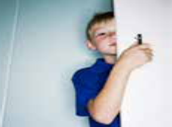 أیْنَ الولدُ؟ ................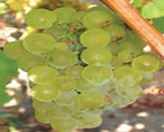 ما هذا؟ ................۱